NOV GNC Chapter LuncheonThursday, November 21, 201912:00 PM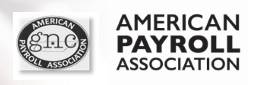 Meeting DetailsDate and Time: Nov. 17th, 2019 11:45AM-1:30PMLocation: Millennium Maxwell House Hotel 2025 Rosa L Parks Blvd, Nashville, TN 3722811:45AM    Registration and Buffet Line12:00 PM     Opening Remarks and Announcements-Patsy Campbell, CPP (President-Elect)Job Opportunities - Check out the website for more detailsFirst time guests - Polly, Payroll CoordinatorONLINE OFFICER ELECTION BEGIN TODAYNomination Committee:Annmarie Fleck, CPP – ChairpersonBarbara Hinshaw, CPPKathy Pack, CPP12:04 p.m.    Robert Buck, CPP (Director of Membership):         Membership UpdateDarlene Greer, CPP - Notice memos on table including government updates: Social Security Wage Base Increases to $137,700 for 2020. The Social Security Administration (SSA) announced that the 2020 social security wage base will be $137,700, an increase of $4,800 from $132,900 in 2019 State Unemployment Insurance Taxable Wage Bases for 2020. Most states have released their state unemployment insurance taxable wage bases for 2020.IRS reminds tax professionals of tasks to get ready for 2020WASHINGTON – The IRS today reminded tax professionals to review their e-Services account to ensure all contact information is accurate and to add or remove users. Reviewing e-Services information is just one of the tasks tax pros should complete now to get ready for 2020.Here’s a to-do list for the rest of 2019:Update e-Services informationE-Services offers a suite of tools to assist tax pros. These tools include the e-file application, the Transcript Delivery System (TDS) and a secure mailbox. New e-Services users must first register and verify their identities using Secure Access authentication.Principals, principal consents or authorized responsible officials/delegated users must update the e-file application to ensure that all contact information is accurate. Individuals no longer associated with the firm must be removed from the application.New delegated users must be added to the e-file application. Firms that will need to use the e-Services TDS should ensure the appropriate people are approved on the application to avoid any delays in accessing client transcripts.Firms opening new offices where electronic transmissions will occur also must submit new e-file applications. E-file providers should review Publication 3112, IRS e-file Application and Participation, to determine additional actions they should take.The IRS reminds tax pros that the Electronic Filing Identification Number (EFIN) is not transferrable and cannot be sold, rented, leased, or provided with software purchased. It can only be obtained from the IRS. Providers who sell, transfer or close their business operations must notify the IRS within 30 days.Renew PTINsAnyone who prepares or helps prepare tax returns for compensation must have a Preparer Tax Identification Number (PTIN) and renew it each year. Tax preparers have until Dec. 31, 2019, to renew or register for PTINs for the 2020 filing season. Anyone who is an enrolled agent must also have a PTIN and renew it annually.         Electronic Version with hyperlinks available on the monthly Chapter Meeting Minutes12:05 p.m.    Valerie Phillips, CPP (Secretary):                October Minutes Approval1st - Janet McReynolds, CPP; 2nd - Lisa Wachter, CPP 12:06 p.m.    Melinda Stewart, CPP (Treasurer):                Financial ReportBank balance - $11,058.0612:08 p.m.    Debbie Rule, CPP (APA Liaison)                APA UpdatesNot in attendance 12:09 p.m    Will have raffle drawing for $50 spa gift card with proceeds going to St. Jude's  12:12 p.m.       Introduction of Speaker:                    Patsy Campbell, CPPTopic:  “Why I-9 Compliance Should be a Priority”Bruce E. BuchananSebelist Buchanan Law PLLC 1:20 p.m.    Patsy Campbell, CPP (President-Elect)                 St. Jude Drawing & AdjournmentDrawing winner - Debbie Bason, CPPBruce Buchanan did raffle drawing for a book he co-authored - winner Beverly HamiltonDoor prize drawing winner - Toni AtibMembership PeriodTotal MembersAPA MembersCPPFPCCPAJDMBAPHR/SPHRSPHR-CPSHRM-SCPADP-CPSCompanies Represented2018/2019101665531203065